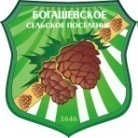 МУНИЦИПАЛЬНОЕ ОБРАЗОВАНИЕ «БОГАШЕВСКОЕ СЕЛЬСКОЕ ПОСЕЛЕНИЕ»СОВЕТ БОГАШЕВСКОГО СЕЛЬСКОГО ПОСЕЛЕНИЯРЕШЕНИЕ Рассмотрев проект о внесении изменений в решение Совета  Богашевского сельского поселения от 23 декабря 2019 года № 48 «О бюджете Богашевского сельского поселения на 2020 год и плановый период 2021 и 2022 годов», разработанный  Администрацией Богашевского сельского поселения и представленный Главой Богашевского сельского поселения, в соответствии с Уставом муниципального образования «Богашевское сельское поселение», СОВЕТ БОГАШЕВСКОГО СЕЛЬСКОГО ПОСЕЛЕНИЯ РЕШИЛ:Внести изменения  в п.п. 1.1 п. 1 Приложения к решению Совета Богашевского сельского поселения 23 декабря 2019 года № 48 «О бюджете Богашевского сельского поселения на 2020 год и плановый период 2021 и 2022 годов», путем принятия его в следующей редакции:              «1. Утвердить основные характеристики бюджета поселения на 2020 год:1.1. - общий объем  доходов  бюджета поселения в сумме  31 545,4 тыс. руб.; - общий объем расходов  бюджета поселения  в сумме 33 623,4 тыс. руб.;  - дефицит бюджета поселения в сумме   2 078,0 тыс. рублей». Приложения  3,4, 9 к решению Совета Богашевского сельского поселения от 23 декабря 2019 года № 48 «О бюджете Богашевского сельского поселения на 2020 год и плановый период 2021 и 2022 годов» изложить в новой редакции (прилагается).Признать утратившим силу 3,4, 9 к решению Совета Богашевского сельского поселения от 23 декабря 2019 года № 48 «О бюджете Богашевского сельского поселения на 2020 год и плановый период 2021 и 2022 годов» с даты вступления в силу настоящего решения.Внести изменения в п. 14 Приложения к решению Совета Богашевского сельского поселения 23 декабря 2019 года № 48 «О бюджете Богашевского сельского поселения на 2020 год и плановый период 2021 и 2022 годов», путем принятия его в следующей редакции:«14. Прогнозируемый объем доходов дорожного фонда муниципального образования «Богашевское сельское поселение» на 2020 год составляет 3 582,2 тыс. руб. от акцизов на автомобильный и прямогонный бензин, дизельное топливо, моторные масла для дизельных и (или) карбюраторных (инжекторных) двигателей, производимых на территории РФ. Утвердить объем бюджетных ассигнований муниципального дорожного фонда муниципального образования «Богашевское сельское поселение» на 2020 год в сумме 3 582,2 тыс. руб.».Направить настоящее решение Главе Богашевского сельского поселения  для подписания в установленном порядке и опубликования в печатном средстве массовой информации официального издания «Информационный бюллетень Богашевского сельского поселения».Настоящее решение вступает в силу со дня его опубликования и обнародования на официальном информационном сайте муниципального образования «Богашевское сельское поселение» (адрес сайта http://www.bogashevo.tomsk.ru).Председатель СоветаБогашевского сельского поселения  	/документ подписан/	А.В. МазуренкоГлава Богашевского сельского поселения /документ подписан/	А.В. МазуренкоПриложение 3к решению Совета Богашевского сельского поселения от 23.12.2019 № 48Приложение 4к решению Совета Богашевского сельского поселения от 23.12.2019 № 48Таблица 1Объем межбюджетных трансфертов бюджету Богашевского сельского поселения из бюджета Томского района на 2020 год и плановый период 2021 и 2022 годов   										(тыс. руб.)Приложение 9к решению Совета Богашевского сельского поселения от 23.12.2019 № 48Источники финансирования дефицита бюджета Богашевского сельского поселения на 2020 год и плановый период 2021 и 2022 годовс. Богашево27.02.2020 № 03 30-ое собрание 4-го созыва О внесении изменений и дополнений в решение Совета Богашевского сельского поселения от 23 декабря 2019 года № 48 «О бюджете Богашевского сельского поселения на 2020 год и плановый период 2021 и 2022 годов»Распределение бюджетных ассигнований по разделам, подразделам, целевым статьям (группам и подгруппам) видов расходов классификации расходов бюджетов в ведомственной структуре расходов  бюджета Богашевского сельского поселения на 2020 год Распределение бюджетных ассигнований по разделам, подразделам, целевым статьям (группам и подгруппам) видов расходов классификации расходов бюджетов в ведомственной структуре расходов  бюджета Богашевского сельского поселения на 2020 год Распределение бюджетных ассигнований по разделам, подразделам, целевым статьям (группам и подгруппам) видов расходов классификации расходов бюджетов в ведомственной структуре расходов  бюджета Богашевского сельского поселения на 2020 год Распределение бюджетных ассигнований по разделам, подразделам, целевым статьям (группам и подгруппам) видов расходов классификации расходов бюджетов в ведомственной структуре расходов  бюджета Богашевского сельского поселения на 2020 год Распределение бюджетных ассигнований по разделам, подразделам, целевым статьям (группам и подгруппам) видов расходов классификации расходов бюджетов в ведомственной структуре расходов  бюджета Богашевского сельского поселения на 2020 год Распределение бюджетных ассигнований по разделам, подразделам, целевым статьям (группам и подгруппам) видов расходов классификации расходов бюджетов в ведомственной структуре расходов  бюджета Богашевского сельского поселения на 2020 год (тыс.руб.)Наименование КВСРКФСРЦСРВРСуммаВ С Е Г О33 623,4Администрация Богашевского сельского поселения93033 623,4Общегосударственные вопросы930010011 301,1Функционирование высшего должностного лица субъекта Российской Федерации и муниципального образования93001021 015,7Непрограммное направление расходов930010299000000001 015,7Руководство и управление в сфере установленных функций органов государственной власти субъектов Российской Федерации  и органов местного самоуправления930010299001000001 015,7Расходы на выплаты персоналу в целях обеспечения выполнения функций государственными (муниципальными) органами, казенными учреждениями, органами управления государственными внебюджетными фондами930010299001000001001 015,7Расходы на выплаты персоналу государственных (муниципальных) органов930010299001000001201 015,7Функционирование законодательных (представительных) органов государственной власти и представительных органов муниципальных образований9300103328,9Непрограммное направление расходов93001039900000000328,9Руководство и управление в сфере установленных функций органов государственной власти субъектов Российской Федерации  и органов местного самоуправления93001039900100000328,9Расходы на выплаты персоналу в целях обеспечения выполнения функций государственными (муниципальными) органами, казенными учреждениями, органами управления государственными внебюджетными фондами93001039900100000100296,1Расходы на выплаты персоналу государственных (муниципальных) органов93001039900100000120296,1Закупка товаров, работ и услуг для обеспечения государственных (муниципальных) нужд9300103990010000020032,8Иные закупки товаров, работ и услуг для обеспечения государственных (муниципальных) нужд9300103990010000024032,8Функционирование Правительства Российской Федерации, высших исполнительных органов государственной власти субъектов Российской Федерации, местных администраций93001048 584,2Непрограммное направление расходов930010499000000008 584,2Руководство и управление в сфере установленных функций органов государственной власти субъектов Российской Федерации  и органов местного самоуправления930010499001000008 584,2Расходы на выплаты персоналу в целях обеспечения выполнения функций государственными (муниципальными) органами, казенными учреждениями, органами управления государственными внебюджетными фондами930010499001000001005 491,5Расходы на выплаты персоналу государственных (муниципальных) органов930010499001000001205 491,5Закупка товаров, работ и услуг для обеспечения государственных (муниципальных) нужд930010499001000002002 331,6Иные закупки товаров, работ и услуг для обеспечения государственных (муниципальных) нужд930010499001000002402 331,6Иные бюджетные ассигнования93001049900100000800761,1Уплата налогов, сборов и иных платежей93001049900100000850761,1Резервные фонды9300111133,0Непрограммное направление расходов93001119900000000133,0Резервные фонды местных администраций93001119900000700133,0Фонд непредвиденных расходов Администрации поселения93001119900000730133,0Иные бюджетные ассигнования93001119900000730800133,0Резервные средства93001119900000730870133,0Другие общегосударственные вопросы93001131 239,3Непрограммное направление расходов930011399000000001 239,3Реализация государственных функций, связанных с общегосударственным управлением93001139900000100949,3Оценка недвижимости, признание прав и регулирование отношений по государственной (муниципальной) собственности9300113990000011040,0Закупка товаров, работ и услуг для обеспечения государственных (муниципальных) нужд9300113990000011020040,0Иные закупки товаров, работ и услуг для обеспечения государственных (муниципальных) нужд9300113990000011024040,0Выполнение других обязательств государства93001139900000120909,3Закупка товаров, работ и услуг для обеспечения государственных (муниципальных) нужд93001139900000120200346,3Иные закупки товаров, работ и услуг для обеспечения государственных (муниципальных) нужд93001139900000120240346,3Иные бюджетные ассигнования93001139900000120800563,0Уплата налогов, сборов и иных платежей93001139900000120850563,0Резервные фонды местных администраций9300113990000070090,0Фонд непредвиденных расходов Администрации Томского района9300113990000071060,0Социальное обеспечение и иные выплаты населению9300113990000071030060,0Иные выплаты населению9300113990000071036060,0Фонд непредвиденных расходов Администрации поселения9300113990000073030,0Социальное обеспечение и иные выплаты населению9300113990000073030030,0Иные выплаты населению9300113990000073036030,0Исполнение судебных актов93001139900300000200,0Иные бюджетные ассигнования93001139900300000800200,0Исполнение судебных актов9300113990030000830200,0Национальная оборона9300200255,1Мобилизационная и вневойсковая подготовка9300203255,1Муниципальная программа "Эффективное управление муниципальными финансами в Томском районе на 2016 - 2020 годы"93002037300000000255,1Подпрограмма "Совершенствование межбюджетных отношений в Томском районе"93002037310000000255,1Основное мероприятие "Создание условий для обеспечения равных финансовых возможностей сельских поселений по решению вопросов местного значения"93002037318000000255,1Основное мероприятие "Обеспечение осуществления в муниципальном образовании "Томский район" передаваемых Российской Федерацией органам местного самоуправления полномочий по первичному воинскому учету на территориях, где отсутствуют военные комиссариаты"93002037318100000255,1Осуществление первичного воинского учета на территориях, где отсутствуют военные комиссариаты93002037318151180255,1Расходы на выплаты персоналу в целях обеспечения выполнения функций государственными (муниципальными) органами, казенными учреждениями, органами управления государственными внебюджетными фондами93002037318151180100252,7Расходы на выплаты персоналу государственных (муниципальных) органов93002037318151180120252,7Закупка товаров, работ и услуг для обеспечения государственных (муниципальных) нужд930020373181511802002,4Иные закупки товаров, работ и услуг для обеспечения государственных (муниципальных) нужд930020373181511802402,4Защита населения и территории от чрезвычайных ситуаций природного и техногенного характера, гражданская оборона930030982,7Непрограммное направление расходов9300309990000000082,7Мероприятия по предупреждению и ликвидации последствий чрезвычайных ситуаций и стихийных бедствий9300309990000020082,7Закупка товаров, работ и услуг для обеспечения государственных (муниципальных) нужд9300309990000020020082,7Иные закупки товаров, работ и услуг для обеспечения государственных (муниципальных) нужд9300309990000020024082,7Национальная экономика93004003 821,8Дорожное хозяйство (дорожные фонды)93004093 582,2Непрограммное направление расходов930040999000000003 582,2Дорожное хозяйство930040999000004003 422,9Содержание автомобильных дорог в границах населенных пунктов930040999000004113 422,9Закупка товаров, работ и услуг для обеспечения государственных (муниципальных) нужд930040999000004112003 422,9Иные закупки товаров, работ и услуг для обеспечения государственных (муниципальных) нужд930040999000004112403 422,9Прочие межбюджетные трансферты общего характера93004099900000600159,3Межбюджетные трансферты бюджетам муниципальных районов из бюджетов поселений на осуществление части полномочий по ремонту автомобильных дорог общего пользования местного значения в границах сельского поселения93004099900000630159,3Межбюджетные трансферты93004099900000630500159,3Иные межбюджетные трансферты93004099900000630540159,3Другие вопросы в области национальной экономики9300412239,6Непрограммное направление расходов93004129900000000239,6Мероприятия по землеустройству и землепользованию93004129900000422239,6Закупка товаров, работ и услуг для обеспечения государственных (муниципальных) нужд93004129900000422200239,6Иные закупки товаров, работ и услуг для обеспечения государственных (муниципальных) нужд93004129900000422240239,6Жилищно-коммунальное хозяйство93005005 113,2Жилищное хозяйство93005011 082,5Непрограммное направление расходов930050199000000001 082,5Взносы на капитальный ремонт жилых и нежилых помещений в многоквартирных домах, находящихся в муниципальной собственности93005019900000511422,5Закупка товаров, работ и услуг для обеспечения государственных (муниципальных) нужд93005019900000511200422,5Иные закупки товаров, работ и услуг для обеспечения государственных (муниципальных) нужд9300501990000511240422,5Капитальный ремонт (ремонт) муниципального жилищного фонда93005019900000513660,0Закупка товаров, работ и услуг для обеспечения государственных (муниципальных) нужд93005019900000513200660,0Иные закупки товаров, работ и услуг для обеспечения государственных (муниципальных) нужд9300501990000513240660,0Коммунальное хозяйство93005021 196,8Непрограммное направление расходов930050299000000001 196,8Капитальный ремонт (ремонт) объектов коммунального хозяйства93005029900000521620,0Закупка товаров, работ и услуг для обеспечения государственных (муниципальных) нужд93005029900000521200620,0Иные закупки товаров, работ и услуг для обеспечения государственных (муниципальных) нужд93005029900000521240620,0Прочие мероприятия в области коммунального хозяйства93005029900000522576,8Закупка товаров, работ и услуг для обеспечения государственных (муниципальных) нужд93005029900000522200364,2Иные закупки товаров, работ и услуг для обеспечения государственных (муниципальных) нужд93005029900000522240364,2Иные бюджетные ассигнования93005029900000522800212,6Уплата налогов, сборов и иных платежей93005029900000522850212,6Благоустройство93005032 833,9Непрограммное направление расходов930050399000000002 833,9Благоустройство930050399000005302 484,0Уличное освещение 930050399000005312 384,0Закупка товаров, работ и услуг для обеспечения государственных (муниципальных) нужд930050399000005312002 384,0Иные закупки товаров, работ и услуг для обеспечения государственных (муниципальных) нужд930050399000005312402 384,0Прочие мероприятия по благоустройству93005039900000534100,0Закупка товаров, работ и услуг для обеспечения государственных (муниципальных) нужд93005039900000534200100,0Иные закупки товаров, работ и услуг для обеспечения государственных (муниципальных) нужд93005039900000534240100,0Софинансирование расходных обязательств по решению вопросов местного значения, возникающих в связи с реализацией проектов, предложенных непосредственно населением муниципальных образований Томской области, отобранных на конкурсной основе за счет средств местного бюджета930050399000S0M21237,4Закупка товаров, работ и услуг для обеспечения государственных (муниципальных) нужд930050399000S0M21200237,4Иные закупки товаров, работ и услуг для обеспечения государственных (муниципальных) нужд930050399000S0M21240237,4Софинансирование расходных обязательств по решению вопросов местного значения, возникающих в связи с реализацией проектов, предложенных непосредственно населением муниципальных образований Томской области, отобранных на конкурсной основе за счет средств населения930050399000S0M2262,5Закупка товаров, работ и услуг для обеспечения государственных (муниципальных) нужд930050399000S0M2220062,5Иные закупки товаров, работ и услуг для обеспечения государственных (муниципальных) нужд930050399000S0M2224062,5Софинансирование расходных обязательств по решению вопросов местного значения, возникающих в связи с реализацией проектов, предложенных непосредственно населением муниципальных образований Томской области, отобранных на конкурсной основе за счет средств юридических лиц930050399000S0M2350,0Закупка товаров, работ и услуг для обеспечения государственных (муниципальных) нужд930050399000S0M2320050,0Иные закупки товаров, работ и услуг для обеспечения государственных (муниципальных) нужд930050399000S0M2324050,0Культура и кинематография93008006 488,2Культура93008016 488,2Непрограммное направление расходов930080199000000006 488,2Прочие межбюджетные трансферты общего характера930080199000006006 488,2Межбюджетные трансферты бюджетам муниципальных районов из бюджетов сельских поселений на осуществление полномочий по созданию условий для организации досуга и обеспечения жителей поселения услугами организаций культуры930080199000006706 488,2Межбюджетные трансферты930080199000006705006 488,2Иные межбюджетные трансферты930080199000006705406 488,2Социальная политика93010006 463,0Социальное обеспечение населения9301003200,0Непрограммное направление расходов93010039900000000100,0Софинансирование на оказание помощи в ремонте и (или) переустройстве жилых помещений граждан, не стоящих на учете в качестве нуждающихся в улучшении жилищных условий и не реализовавших свое право на улучшение жилищных условий за счет средств федерального и областного бюджетов в 2009 и последующих годах, из числа: участников и инвалидов Великой Отечественной войны 1941 - 1945 годов; тружеников тыла военных лет; лиц, награжденных знаком "Жителю блокадного Ленинграда"; бывших несовершеннолетних узников концлагерей; вдов погибших (умерших)  участников Великой Отечественной войны 1941 - 1945 годов, не вступивших в повторный брак930100399000S0710100,0Социальное обеспечение и иные выплаты 930100399000S0710300100,0Социальные выплаты гражданам, кроме публичных нормативных социальных выплат930100399000S0710320100,0Муниципальная программа "Социальное развитие Томского района на 2016-2020 годы"93010037600000000100,0Подпрограмма "Социальная защита населения Томского района"93010037630000000100,0Основное мероприятие "Исполнение принятых обязательств по социальной поддержке отдельных категорий граждан за счет средств областного бюджета"93010037638200000100,0Оказание помощи в ремонте и (или) переустройстве жилых помещений граждан, не стоящих на учете в качестве нуждающихся в улучшении жилищных условий и не реализовавших свое право на улучшение жилищных условий за счет средств федерального и областного бюджетов в 2009 и последующих годах, из числа: участников и инвалидов Великой Отечественной войны 1941 - 1945 годов; тружеников тыла военных лет; лиц, награжденных знаком "Жителю блокадного Ленинграда"; бывших несовершеннолетних узников концлагерей; вдов погибших (умерших) участников Великой Отечественной войны 1941 - 1945 годов, не вступивших в повторный брак93010037638240710100,0Социальное обеспечение и иные выплаты 93010037638240710300100,0Социальные выплаты гражданам, кроме публичных нормативных социальных выплат93010037638240710320100,0Охрана семьи и детства93010046 263,0Муниципальная программа "Социальное развитие Томского района на 2016-2020 годы"930100476000000006 263,0Подпрограмма "Социальная защита населения Томского района"930100476300000006 263,0Основное мероприятие "Предоставление жилых помещений детям-сиротам и детям, оставшимся без попечения родителей, лицам из их числа по договорам найма специализированных жилых помещений"930100476381000006 263,0Предоставление жилых помещений детям-сиротам и детям, оставшимся без попечения родителей, лицам из их числа по договорам найма специализированных жилых помещений930100476381408202 963,0Капитальные вложения в объекты государственной (муниципальной) собственности930100476381408204002 963,0Бюджетные инвестиции в объекты государственной собственности федеральным государственным учреждениям930100476381408204102 963,0Предоставление жилых помещений детям-сиротам и детям, оставшимся без попечения родителей, лицам из их числа по договорам найма специализированных жилых помещений930100476381R08203 300,0Капитальные вложения в объекты государственной (муниципальной) собственности930100476381R08204003 300,0Бюджетные инвестиции в объекты государственной собственности федеральным государственным учреждениям930100476381R08204103 300,0Физическая культура и спорт930110047,6Физическая культура930110147,6Непрограммное направление расходов9301101990000000047,6Прочие межбюджетные трансферты общего характера9301101990000060047,6Межбюджетные трансферты, передаваемые бюджетам муниципальных районов из бюджетов сельских поселений на осуществление части полномочий по решению вопросов местного значения в соответствии с заключенными соглашениями (на обеспечение условий для развития  физической культуры и массового спорта)9301101990000068047,6Межбюджетные трансферты9301101990000068050047,6Иные межбюджетные трансферты9301101990000068054047,6Межбюджетные трансферты бюджетам субъектов Российской федерации и муниципальных образований общего характера930140050,7Прочие межбюджетные трансферты бюджетам субъектов Российской Федерации и муниципальных образований общего характера930140350,7Непрограммное направление расходов9301403990000000050,7Прочие межбюджетные трансферты общего характера9301403990000060050,7Межбюджетные трансферты бюджетам муниципальных районов из бюджетов поселений на осуществление части полномочий, исполняемым Управлением ЖКХ9301403990000061050,7Межбюджетные трансферты9301403990000061050050,7Иные межбюджетные трансферты9301403990000061054050,7Наименование показателейБюджет на 2020 годБюджет на 2021 годБюджет на 2022 год1234Безвозмездные поступления от других бюджетов бюджетной системы Российской Федерации8 365,37 591,97 313,1Межбюджетные трансферты на оказание помощи в ремонте и (или) переустройстве жилых помещений граждан, не стоящих на учете в качестве нуждающихся в улучшении жилищных условий и не реализовавших свое право на улучшение жилищных условий за счет средств федерального и областного бюджетов в 2009 и последующих годах, из числа: участников и инвалидов ВОВ 1941-1945 годов; тружеников тыла военных лет; лиц, награжденных знаком «Жителю блокадного Ленинграда»; бывших несовершеннолетних узников концлагерей; вдов погибших (умерших) участников ВОВ 1941-1945 годов, не вступивших в повторный брак 100,0100,0100,0Межбюджетный трансферт на предоставление жилых помещений детям-сиротам и детям, оставшимся без попечения родителей, лицам из их числа по договорам найма специализированных жилых помещений  2 963,02 963,0 2 963,0Дотация на выравнивание бюджетной обеспеченности4 121,34 228,94 250,1Межбюджетный трансферт на приобретение оборудования для малобюджетных спортивных площадок по месту жительства и учебы в муниципальных образованиях Томской области, за исключением муниципального образования «Город Томск», муниципального образования «Городской округ закрытое административно-территориальное образование Северск Томской области»0,0300,00,0Межбюджетный трансферт на покрытие расчетного финансового разрыва (на уплату налога на имущество)1 121,00,00,0Межбюджетные трансферты на осуществление выплаты единовременного характера Чукину Валерию Иосифовичу, зарегистрированному и проживающему по адресу: Томская область, Томский район, д. Аксеново, ул. Солнечная, д. 4, пострадавшему в результате пожара30,0Межбюджетные трансферты на осуществление выплаты единовременного характера Васениной Софье Андреевне, зарегистрированной и проживающей по адресу: Томская область, Томский район, с. Богашево, ул. Менделеева, д. 13, пострадавшей в результате пожара30,0Наименование показателейБюджет на 2020 годБюджет на 2021 годБюджет на 2022 год1234Уменьшение прочих остатков денежных средств бюджетов поселения2 078,000,00,0Уменьшение прочих остатков денежных средств бюджетов поселения2 078,000,00,0